Make a Photoshop Document - Launch Adobe Photoshop on your computer and create a new document or open an existing one where you want to insert the text and add images within the text.Create Your Text - Use the "Horizontal Type Tool" or “T” on the keyboard, to create the text as you normally would. Each letter should be on a separate layer. Note: It looks more appealing if you change the text to the colour white.

Import and Position Images - Import the images you want to use for each letter into your Photoshop document. Make sure each image is on a separate layer. Arrange Layers - Arrange the image layers so that they are above the corresponding text layers. Each image layer should be directly above the text layer you want it to be applied to.Create Clipping Masks - Select the first text layer. Create a clipping mask for the corresponding image layer by going to "Layer" > "Create Clipping Mask."Repeat for Each Letter - Repeat the process for each letter in your text, creating a clipping mask for each image layer with the respective text layer. Adjust Image Position and Size - Use the Move Tool (V) and the Transform tool (Ctrl+T on Windows or Command+T on Mac) to adjust the position and size of each image within its corresponding text. Fine-Tune - To fine-tune the overall look, you can apply layer styles, adjust opacity, or experiment with blending modes for each image/text pair. 9.	Save Your Work - Once you're satisfied with the result, save your Photoshop document. By following these steps, you'll be able to insert different images into each letter of your enlarged text. This technique can create visually appealing and customized designs.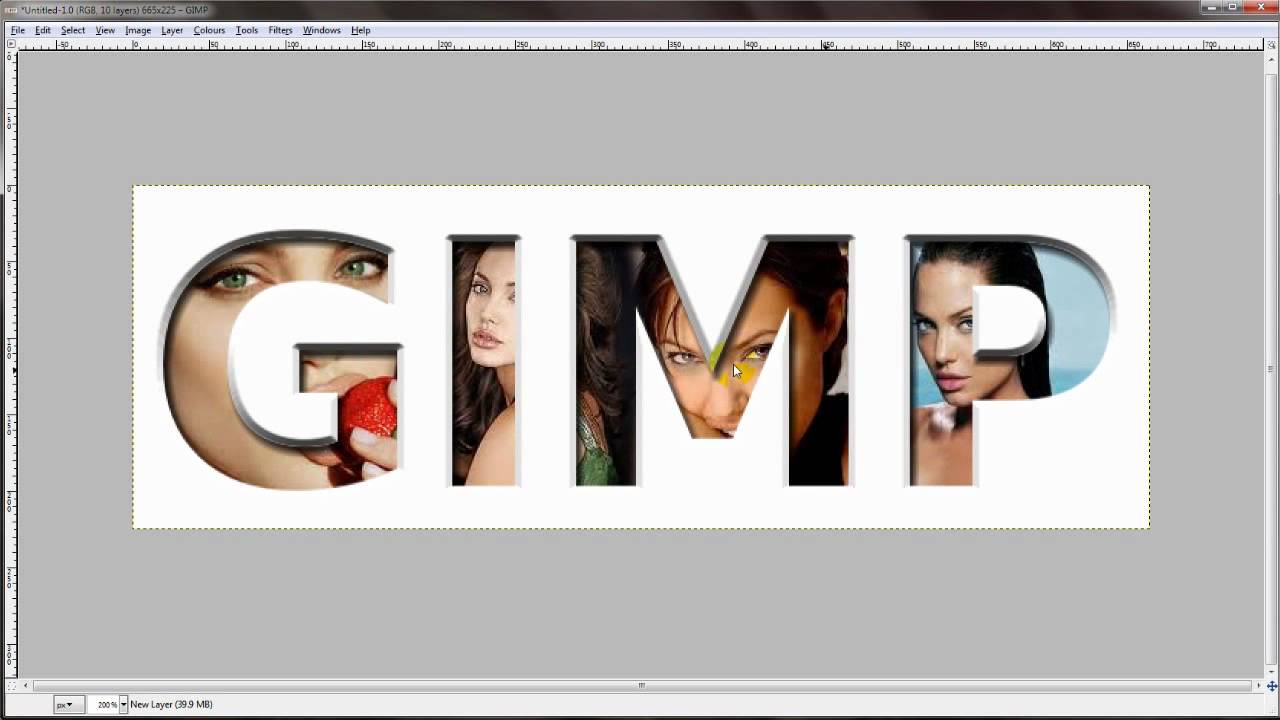 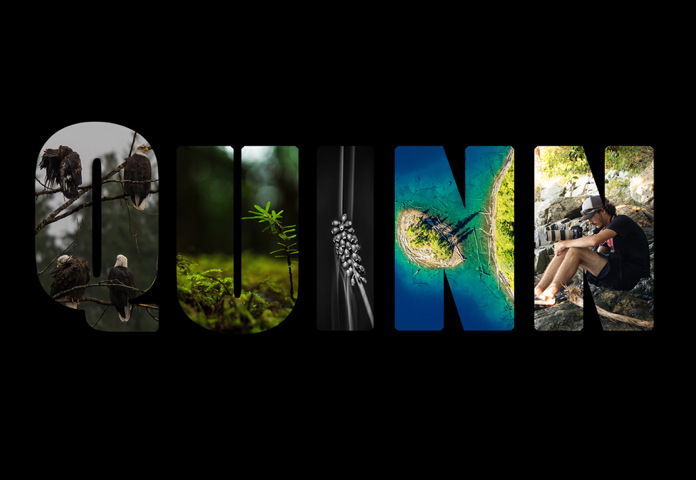 